П О С Т А Н О В Л Е Н И Е	В соответствии с Положением о наградах и почётных званиях Петропавловск-Камчатского городского округа от 24.07.2008 № 51-нд,     Решением Городской Думы Петропавловск-Камчатского городского округа от 01.06.2011 № 395-нд «О представительских расходах и расходах, связанных с приобретением подарочной и сувенирной продукции в Городской Думе Петропавловск-Камчатского городского округа»,     ПОСТАНОВЛЯЮ:за достигнутые успехи в оперативно-служебной деятельности, высокую морскую выучку, пограничное мастерство и в связи с 36-ой годовщиной со Дня подъема флага  кораблей и судов Береговой охраны ФСБ России на пограничном сторожевом корабле 2 ранга «Камчатка»:  Наградить Почётной грамотой Главы Петропавловск-Камчатского городского округа (в рамке):Наградить Благодарностью Главы Петропавловск-Камчатского городского округа (в рамке):Наградить ценным подарком – часы мужские в подарочной упаковке:ГлаваПетропавловск-Камчатского городского округа                                                                               В.А. Семчев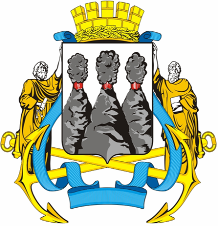 ГЛАВАПЕТРОПАВЛОВСК-КАМЧАТСКОГОГОРОДСКОГО ОКРУГА« 01 »  декабря  2011 г. № 69О награждении служащих ПСКР «Камчатка» ГлобаДмитрия Алексеевича- старшину команды обработки информации штурманской боевой части пограничного сторожевого корабля 2 ранга «Камчатка» отряда пограничных сторожевых кораблей Службы в городе Петропапавловск-Камчатский мичмана;КусмарцеваМихаила Александровича- старшину команды специальной связи боевой части связи пограничного сторожевого корабля     2 ранга «Камчатка» отряда пограничных сторожевых кораблей Службы в городе Петропапавловск-Камчатский мичмана.ТокареваРомана Олеговича- техника-моториста моторной команды  электромеханической боевой части сторожевого корабля  2 ранга «Камчатка» отряда пограничных сторожевых кораблей Службы в городе Петропапавловск-Камчатский мичмана;  СидоренкоНиколая Викторовича-  фельдшера пограничного сторожевого корабля  2 ранга «Камчатка» отряда пограничных сторожевых кораблей Службы в городе Петропапавловск-Камчатский прапорщика.   НовоселоваЕвгения Владимировича- командира  электромеханической боевой части сторожевого корабля  2 ранга «Камчатка» отряда пограничных сторожевых кораблей Службы           в городе Петропапавловск-Камчатский капитана    3 ранга;ТисковичаСергея Юрьевича- командира  артиллерийской боевой части сторожевого корабля  2 ранга «Камчатка» отряда пограничных сторожевых кораблей Службы в городе Петропапавловск-Камчатский старшего лейтенанта.